设置一张淘宝公益卡片！目的：买家下订单后，在包裹里放一张卡片，以公益的角度提示让买家点5分好评！ 卡片大小形状自定！单双面自定， 最好是心形！图文结合，通俗易懂，把几个点“形象的”说清楚就行了！ 几个点：这款产品同款同质量价格有比我们优惠的您随时联系我们给您补差价！！产品有任何问题随时跟我们联系！产品如果您看着还行的话！请您务必麻烦您在淘宝订单后台评价中点亮我们的5颗小星星！因为您所订购的产品，我们都有设置各种公益项目,知道您也是个热心肠的好人，只是平常工作生活太忙，没精力关注公益这块！现在您只要做一个小小的动作，也相当于您变相为公益做出一点点小小的贡献了！非常感谢您！！如果可以的话，在给我们评价几句，那就太完美了！！ 本店还设置有评价有礼：只要是有效评价，店铺均自动发放10元优惠券【期限2年】优惠券可以有，2年内万一用上了呢？祝您生活愉快！！ 【公益的二维码】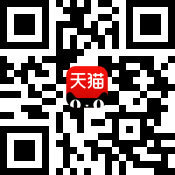 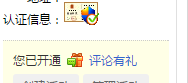 